TBMM’NİN AÇILIŞININ 100. YILI ANISINA SOSYAL BİLİMLER LİSANSÜSTÜ ÖĞRENCİ SEMPOZYUMU IIBİLDİRİ ÖZETİ ve BAŞVURU FORMU15-17 Nisan 2020, Van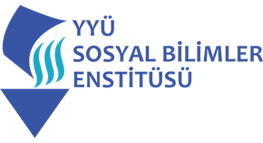 TBMM’NİN AÇILIŞININ 100. YILI ANISINA SOSYAL BİLİMLER LİSANSÜSTÜ ÖĞRENCİ SEMPOZYUMU IIBİLDİRİ ÖZETİ ve BAŞVURU FORMU15-17 Nisan 2020, VanKişisel Bilgiler AlanıKişisel Bilgiler AlanıAdı, SoyadıÜniversiteEnstitü/fak/BölümSınıf/DönemGörev (varsa)Adres Telefon (iş)Telefon (cep)Elektronik postaTebliğ Özeti AlanıTebliğ Özeti AlanıBaşlıkAnahtar KelimelerÖzet(150-300 kelime)